Self-Review Summary ReportEducational Agency:      	 IRN:      	Date Submitted to the Department:      The educational agency’s cross-functional team will review and discuss the Data Analysis Guiding Questions, and determine specific areas of concern. For each area of concern, the team will determine the root cause and identify goals and action steps for the One Plan. Note: Internal Monitoring must be included as one of the priority areas. The priority areas identified will be included in the educational agency’s One Plan.Overarching QuestionsWhat are the current data?What do the data reveal about the trends and patterns over time? What is the impact of these trends and patterns?Is this an area identified as a concern? If yes, what is the potential influence? What is the priority for this area of concern overall?What current initiatives are in place to address identified concerns?In what additional area(s) should we collect data?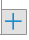 